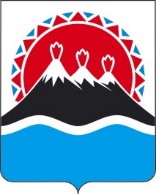 П О С Т А Н О В Л Е Н И ЕПРАВИТЕЛЬСТВАКАМЧАТСКОГО КРАЯПРАВИТЕЛЬСТВО ПОСТАНОВЛЯЕТ:Внести в пункт 1 части 20 приложения 1 к постановлению Правительства Камчатского края от 16.12.2022 № 680-П «Об утверждении Порядка определения объема и предоставления из краевого бюджета субсидии государственному казенному предприятию Камчатского края «Единый ситуационно-мониторинговый центр» в целях финансового обеспечения затрат, связанных с оказанием услуг, выполнением работ по построению, развитию и эксплуатации систем мониторинга и обеспечения общественной (региональной) безопасности в Камчатском крае» изменение, изложив его в следующей редакции:       «1) в 2024 году – 228 654 772,57 рублей;».      2. Настоящее постановление вступает в силу после дня его официального опубликования.[Дата регистрации] № [Номер документа]г. Петропавловск-КамчатскийО внесении изменения в часть 20 приложения 1 к постановлению Правительства Камчатского края от 16.12.2022 № 680-П «Об утверждении Порядка определения объема и предоставления из краевого бюджета субсидии государственному казенному предприятию Камчатского края «Единый ситуационно-мониторинговый центр» в целях финансового обеспечения затрат, связанных с оказанием услуг, выполнением работ по построению, развитию и эксплуатации систем мониторинга и обеспечения общественной (региональной) безопасности в Камчатском крае»Председатель Правительства Камчатского края[горизонтальный штамп подписи 1]Е.А. Чекин